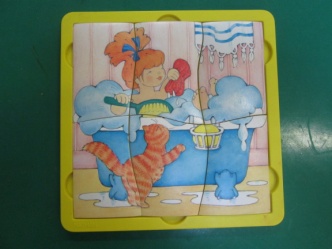 6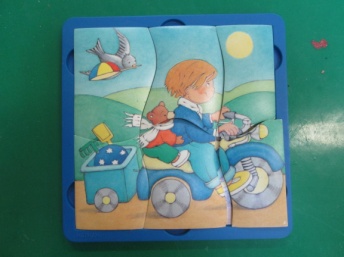 6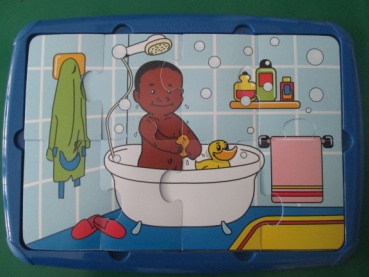 88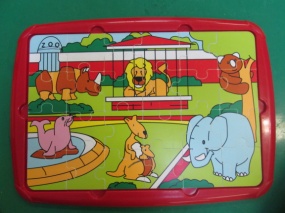 24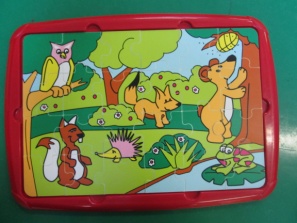 24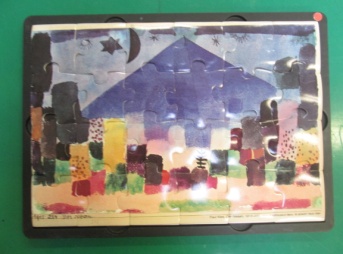 2424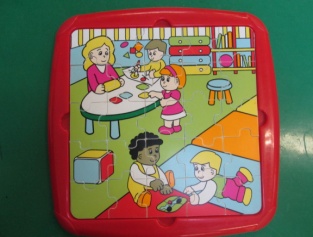 25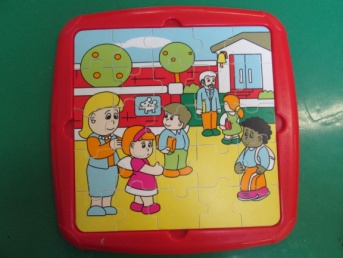 25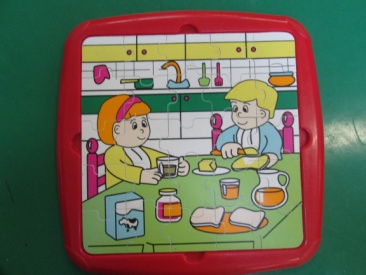 25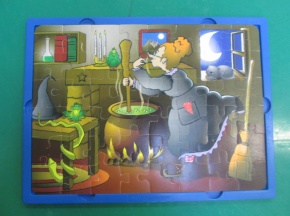 4866882424242425252548